Zavod za turizem, šport in kulturo Kamnik v sodelovanju z OŠ Toma Brejcarazpisuje NAGRADNI likovni natečaj za 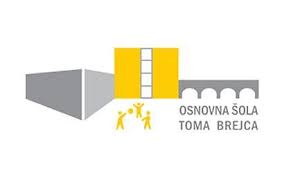 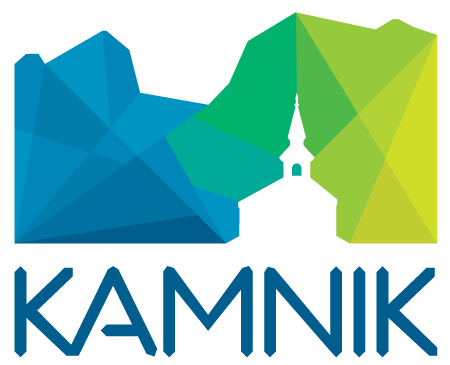 učence od 1. do 9. razreda z naslovom Obnašanje na bazenu.Trajanje natečaja: od ponedeljka, 11. 5. 2020, do vključno srede, 20. 5. 2020 NAGRADA za vse sodelujoče učence: dnevna vstopnica za kopalno sezono 2020NAGRADA za najboljše izdelke: sezonska vstopnica za kopalno sezono 2020Teme likovnega ustvarjanja:Pred vsakim vstopom v bazen je obvezno prhanje telesaPred vsakim vstopom na bazensko ploščad je obvezna dezinfekcija nogPo bazenski ploščadi ni dovoljena hoja v obuvalihOtroci do tretjega leta starosti morajo uporabljati kopalne plenice ali kopalkeVstop v bazen je dovoljen le v kopalkahV bazen je prepovedano vnašanje hrane, pijače in umazanih predmetovNa kopališče je prepovedano vodenje psov in drugih domačih živaliPrepovedano je skakanje v vodo Prepovedano je plavanje pod vodo Na kopališču ločujemo in odlagamo odpadke v ustrezne zabojnikeVsak učenec lahko pošlje SAMO EN izdelek. Na njem je lahko združenih več tem.Velikost likovnega izdelka: format A3Tehnika likovnega izdelka: poljubnaNa izdelek se podpišite (ime in priimek, razred, oddelek), ga fotografirajte ali skenirajte in pošljite na e-naslov: sebina.durakovic@gmail.com.Izdelek shranite. Z dovoljenjem vaših staršev oz. skrbnikov bomo izdelke razstavili na kamniškem bazenu. Razstava bo trajala celotno kopalno sezono 2020.Izdelki bodo objavljeni tudi na šolski spletni strani in spletni strani ZTŠKK.Koordinatorica natečaja: Sebina Duraković